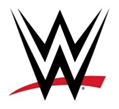 IL RECORD DI WRESTLEMANIA 39 SEGNA LA STORIA
ECCO I NUMERI DELL’EVENTO PRINCIPALE IN WWE23 marzo 2023 –  Non è neanche iniziato ed è già un evento da record. WrestleMania Goes Hollywood (WrestleMania 39), che si svolgerà al SoFi Stadium di Los Angeles nelle due notti italiane di sabato 1 e domenica 2 aprile, ha già battuto il record di incasso di tutti i tempi della compagnia per qualsiasi WrestleMania. Il precedente record annunciato era di 17,3 milioni di dollari nel 2016 per WrestleMania 32 all'AT&T Stadium di Arlington, Texas.Un grande traguardo per un evento disponibile sul WWE Network che metterà in mostra campioni e star come Roman Reigns, Cody Rhodes, John Cena, Brock Lesnar, Logan Paul, Seth Rollins, Trish Stratus, Lita e tanti altri. "In quasi 40 anni, non abbiamo mai venduto così tanti biglietti per WrestleMania in così poco tempo. Con questi numeri da record, ci stiamo avviando verso il tutto esaurito con fan appassionati al SoFi Stadium per entrambe le serate", ha dichiarato Paul “Triple H” Levesque, WWE Executive Vice President. WrestleMania, simbolo dello spettacolo e dell’intrattenimento targato WWE, ha già segnato una serie di record incredibili nel corso degli anni. A WrestleMania 38, lo scorso anno a Dallas, c’è stata un’affluenza complessiva di più di 156mila spettatori. Un numero che ha superato i 101.763 presenti a WrestleMania 32, sempre a Dallas. Sul gradino più basso del podio c’è l’iconica WrestleMania 3, quella della bodyslam di Hulk Hogan su Andrè The Giant. Un evento che fece registrare la presenza di 93.173 fan all’arena in Michigan. Il GranDaddy of Them All, come viene definito, è un evento che genera un impatto enorme per le città che lo ospitano. A Dallas, nell’ultimo Showcase of The Immortals, si è generato un impatto economico di 206.5 milioni di dollari, una cosa mai successa prima. Sul podio ci sono i 181.5 milioni di WM 33 (Orlando) e i 175 di WM 34 (New Orleans). Evento che va oltre i confini della WWE e che è considerato fra le maggiori manifestazioni sportive esistenti, WrestleMania ha coinvolto numerosissime celebrità nel corso della sua storia. Da Muhammad Ali, che fece parte della prima edizione del GranDaddy of Them All, fino a Bad Bunny, presente a WM 37. Star a tutto tondo come Pamela Anderson, Mike Tyson, Mr T, Ozzy Osbourne, Snoop Dogg e tantissimi altri hanno performato live e sono stati coinvolti nelle dinamiche di WrestleMania. Per vedere WrestleMania 39 basta iscriversi sul WWE Network e seguire tutti i contenuti attraverso pc, smartphone, tablet e qualsiasi dispositivo elettronico. A proposito di WWEWWE, società ad azionariato diffuso (NYSE:WWE), è un’organizzazione di media integrati e leader riconosciuto nell’intrattenimento globale. La società comprende un portfolio di imprese che creano e distribuiscono contenuti originali 52 settimane l’anno per un pubblico globale. WWE si dedica all’intrattenimento per tutta la famiglia nei suoi programmi televisivi, pay per view, contenuti digitali e piattaforme di pubblicazione. La programmazione WWE (TV-PG, con programmi per famiglie), raggiunge più di 900 milioni di case nel mondo in 28 lingue differenti. WWE Network, la prima network premium over-the-top 24 ore su 24 su 7 giorni che include tutti i pay-per-view, la programmazione prevista e un enorme archivio di video-on-demand, è attualmente disponibile in più di 180 paesi. La compagnia ha la sua sede principale a Stamford, Connecticut, con uffici a New York, Los Angeles, Londra, Mexico City, Mumbai, Shanghai, Singapore, Dubai, Monaco di Baviera e Tokyo.Ulteriori informazioni su WWE (NYSE: WWE) si possono trovare su wwe.com e corporate.wwe.com. Per informazioni sulle nostre attività globali, andate su www.wwe.com/worldwide/.Noesis per WWEAlessia Rebaudo: alessia.rebaudo@noesis.net Federica Silva: federica.silva@noesis.netFrancesco Palmerini: francesco.palmerini@noesis.netTelefono: +39 02 8310511Marchi registrati: tutta la programmazione WWE, i nomi degli atleti, immagini, slogan, mosse di wrestling, marchi registrati, loghi e copyright sono di proprietà esclusiva di WWE e delle sue sussidiarie. Tutti gli altri marchi registrati, loghi e copyright sono di proprietà dei rispettivi proprietari.Dichiarazioni previsionali: Questo comunicato stampa contiene dichiarazioni ai sensi delle disposizioni in materia di premi di sicurezza (safe-harbour) del Securities Litigation Reform Act del 1995, che sono soggette a vari rischi e incertezze. Tali rischi e incertezze includono, senza limitazioni, i rischi relativi alla stipula, il mantenimento e il rinnovo degli accordi chiave, comprese la programmazione televisiva e della pay-per-view ed i nostri nuovi accordi di distribuzione nella rete; rischi relativi al lancio e alla manutenzione del nostro nuovo network; la necessità di sviluppare continuamente la programmazione creativa e divertente; la costante importanza degli artisti chiave e dei servizi di Vincent McMahon; le condizioni dei mercati in cui operiamo e la registrazione dei marchi, dei media e del merchandising della compagnia all'interno di tali mercati; incertezze relative alle questioni di regolamentazione; rischi derivanti dalla natura altamente competitiva e frammentaria dei nostri mercati; incertezze associate ai mercati internazionali; l'importanza di proteggere la nostra proprietà intellettuale e il rispetto dei diritti di proprietà intellettuale altrui; il rischio di incidenti o infortuni durante i nostri eventi fisicamente impegnativi; rischi connessi con la produzione e viaggi da e per i nostri grandi eventi live, sia a livello nazionale che internazionale; rischi relativi alla nostra attività cinematografica; rischi relativi a nuovi business e investimenti strategici; rischi relativi ai nostri sistemi informatici e alle operazioni on-line; rischi relativi alle condizioni economiche generali e la nostra esposizione al rischio di crediti inesigibili; rischi relativi ai contenziosi; rischi relativi alle aspettative di mercato circa le nostre performance finanziarie; rischi relativi alla nostra linea di credito revolving in ambiti specifici e più in generale nei mercati dei capitali; rischi relativi al gran numero di azioni ordinarie controllate da membri della famiglia McMahon e la possibilità di vendita delle loro azioni da parte dei McMahons o la percezione della possibilità di tali vendite; il relativamente piccolo flottante delle azioni; e altri rischi e fattori indicati di volta in volta nei documenti depositati presso la Securities and Exchange Commission. I risultati effettivi potrebbero differire materialmente da quelli attualmente attesi o anticipati. Inoltre, il nostro dividendo dipende da una serie di fattori, tra cui, tra le altre cose, la nostra liquidità e il cash flow storico e atteso, il piano strategico (compresi usi alternativi del capitale), i nostri risultati e condizioni finanziarie, le restrizioni contrattuali e legali sul pagamento dei dividendi, le condizioni economiche e competitive generali e altri fattori che il nostro Consiglio di Amministrazione potrebbe considerare rilevanti.